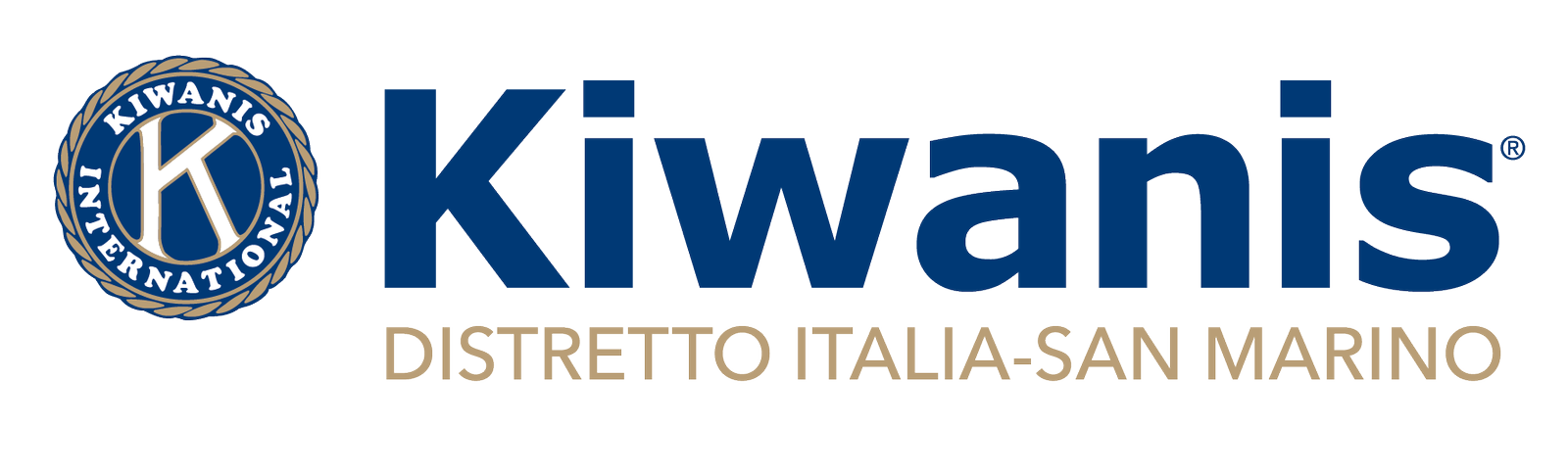 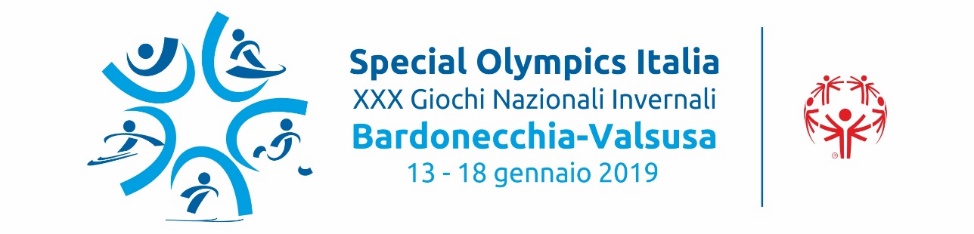 MODULO PRENOTAZIONE CAMERESGL = Singola; DBL = 2 letti; M = Matrimoniale; TPL = 3 letti; MX = Mat. + 1 letto; QPL = 4 letti.Nome e Cognome ____________________________________________________________________________________________Via _________________________________________________________________________________ N° __________________Città ______________________________________________________________ Provincia _____________ C.A.P. _____________Tel. _____________________________________________________________________________________________________Cell. _____________________________________________________________________________________________________e-mail ____________________________________________________________________________________________________Codice Fiscale o P. Iva ________________________________________________________________________________________Dichiara di essere a conoscenza delle norme di partecipazioneA conferma della prenotazione invierò al più presto la ricevuta di Bonifico Bancario.Autorizzo ai sensi del Regolamento UE 679/2016 l’utilizzo dei dati personali, al fine della gestione contabile della prenotazione.Luogo e Data _______________________________________________________________________________________________Firma ____________________________________________________________________________________________________StanzeTipologia stanze DataArrivoData PartenzaNumero NottiNomeCognomeData di nascita12345678910